Доклад о деятельности и развитии 
социально ориентированных некоммерческих организаций в Российской Федерации за 2022 годНастоящий доклад подготовлен в соответствии со статьей 31.3 Федерального закона от 12 января 1996 г. № 7-ФЗ «О некоммерческих организациях».Данные по разделам 2, 3, 4, 5, 6, 7 настоящего доклада в части оказания мер государственной поддержки социально ориентированных некоммерческих организаций (СОНКО) на региональном и муниципальном уровне представлены
по 85 регионам Российской Федерации.Нормативно-правовое регулирование деятельности СОНКО в 2022 годуВ 2022 г. продолжена работа по совершенствованию нормативно-правовой базы, направленная на расширение участия негосударственного сектора 
в предоставлении услуг в социальной сфере, регулирование деятельности некоммерческих организаций (НКО), расширение перечня мер поддержки некоммерческого сектора.В целях уточнения порядка ведения реестра СОНКО, сформированного в соответствии с постановлением Правительства Российской Федерации от 30 июля 2021 г. № 1290 (далее – реестр СОНКО), принято постановление Правительства Российской Федерации «О внесении изменений в постановление Правительства Российской Федерации от 30 июля 2021 г. № 1290» от 30 ноября 
2022 г. № 2191, а также издан приказ Минэкономразвития России от 14 октября 
2022 г. № 559 «Об утверждении требований к формату представляемых сведений 
о некоммерческих организациях для включения в реестр социально ориентированных некоммерческих организаций».В рамках исполнения Плана мероприятий по реализации в 2021-2022 годах Концепции содействия развитию благотворительной деятельности в Российской Федерации, утвержденного поручением Правительства Российской Федерации 
от 13 июля 2021 г. № 7393п-П44, в целях совершенствования работы фондов целевого капитала некоммерческих организаций разрабатывается проект федерального закона «О внесении изменений в Федеральный закон «О порядке формирования и использования целевого капитала некоммерческих организаций» и в статью 4 Федерального закона «Об аудиторской деятельности» (далее – законопроект). Законопроектом предлагается внести изменения, направленные на повышение эффективности органов управления фондов целевых капиталов, уточнение норм, относящихся к их финансовой деятельности, уточнение норм, касающихся проведения аудита фондов целевых капиталов.   Кроме того, в целях сохранения действующих фондов целевых капиталов
и обеспечения их стабильности в условиях кризисной ситуации, обусловленной негативным влиянием антироссийских санкций на деятельность НКО, принят Федеральный закон от 14 июля 2022 г. № 279-ФЗ «О внесении изменений в отдельные законодательные акты Российской Федерации и о приостановлении действия отдельных положений Федерального закона «О порядке формирования
и использования целевого капитала некоммерческих организаций» (далее – Федеральный закон № 279-ФЗ), который направлен на предоставление возможности фондам целевого капитала сохранить административно-управленческий персонал и не расформировывать фонд целевого капитала при снижении объема чистых активов.Нормы, предусмотренные Федеральным законом № 279-ФЗ, позволяют: сохранить целевой капитал, если стоимость чистых активов в результате доверительного управления имуществом, составляющим целевой капитал, снизилась по результатам 3-х отчетных лет более чем на 30 % или по результатам одного отчетного года более чем на 50 %; не требовать от организации-собственника целевого капитала обязательного использования дохода от целевого капитала в размере не менее 25% в течение трех лет от доверительного управления имуществом, составляющим целевой капитал; увеличить в два раза предельный размер денежных средств, которые могут быть использованы специализированным фондом управления целевым капиталом
на административно-управленческие расходы;предоставить возможность специализированным организациям использовать на административно-управленческие расходы не более 1 % от среднегодовой стоимости чистых активов, находящихся в доверительном управлении управляющей компании, что поддержит функционирование специализированной организации-собственника целевого капитала с минимальными финансовыми потерями для фонда.Указанные изменения носят антикризисный характер и действуют
до 1 января 2026 года.Для поддержки юридических лиц, в том числе СОНКО, постановлением Правительства Российской Федерации от 10 марта 2022 г. № 336 «Об особенностях организации и осуществления государственного контроля (надзора), муниципального контроля» (далее – постановление № 336) в 2022 году были отменены:плановые контрольные (надзорные) мероприятия;плановые проверки при осуществлении видов государственного контроля (надзора), муниципального контроля.При этом допускалось проведение запланированных на 2022 год плановых контрольных (надзорных) мероприятий, в том числе в рамках федерального государственного санитарно-эпидемиологического контроля (надзора) объектов контроля, отнесенных к категориям чрезвычайно высокого риска, или федерального государственного пожарного надзора объектов контроля, отнесенных к категориям чрезвычайно высокого риска, высокого риска. Постановлением № 336 также предусмотрены основания для проведения внеплановых проверок в 2022 году.Постановлением Правительства Российской Федерации от 5 апреля 2022 г. 
№ 590 «О внесении изменений в общие требования к нормативным правовым актам, муниципальным правовым актам, регулирующим предоставление субсидий,
в том числе грантов в форме субсидий, юридическим лицам, индивидуальным предпринимателям, а также физическим лицам – производителям товаров, работ, услуг и об особенностях предоставления указанных субсидий и субсидий
из федерального бюджета бюджетам субъектов Российской Федерации в 2022 году» предусмотрено смягчение требований в рамках предоставления государственных субсидий и грантов СОНКО в 2022 году, в том числе: возможность сокращения срока окончания приема заявок участников отбора получателей субсидии (гранта) для предоставления субсидий до 10 календарных дней;допускается наличие неисполненной обязанности по уплате налогов, сборов, страховых взносов, пеней, штрафов, процентов, подлежащих уплате,
не превышающая 300 тыс. рублей;устанавливается возможность корректировки целевых показателей и сроков достижения результатов предоставления субсидии (гранта), предусмотренных условиями предоставления субсидии (гранта);устанавливается неприменение штрафных санкций.Приказом Росстандарта от 20 декабря 2022 г. № 1533 утверждены разработанные Минэкономразвития России изменения к Общероссийскому классификатору видов экономической деятельности ОК 029-2014 (ОКВЭД 2) 
и Общероссийскому классификатору продукции по видам экономической деятельности ОК 034-2014 (ОКПД 2) в части идентификации деятельности и услуг СОНКО и фондов целевого капитала некоммерческих организаций. Приказом предусмотрено включение отдельных кодов для видов деятельности, осуществляемых СОНКО, в том числе для деятельности по сбору и передаче благотворительных пожертвований, деятельности по формированию целевого капитала некоммерческих организаций, деятельности организаций по охране окружающей среды, деятельности правозащитных организаций и другой. Благодаря изменениям упрощена идентификация некоммерческими организациями своей деятельности в ОКВЭД 2.Финансовая поддержкаГосударственная финансовая поддержка СОНКО в 2022 году осуществлялась на федеральном, региональном и муниципальном уровнях.Ассигнования федерального бюджета на поддержку СОНКО в 2022 году составили 344, 5 млрд рублей и распределены между 6 838 СОНКО (данные представлены в Таблице 1).В 2022 году Фондом президентских грантов было проведено три конкурсных отбора по поддержке негосударственных НКО. Общая сумма поддержки, предоставленная в рамках указанных конкурсов Фондом президентских грантов 
в 2022 году, составила 9,7 млрд рублей, которая была распределена между 4 324 НКО (4 млрд рублей между 1 942 НКО в рамках первого конкурсного отбора, 
3,8 млрд рублей между 1 889 НКО в рамках второго конкурса, 1,9 млрд. рублей между 493 НКО в рамках Специального конкурса).Президентским фондом культурных инициатив в 2022 году было проведено шесть конкурсных отборов по поддержке проектов в области культуры, искусства и креативных (творческих) индустрий. В рамках указанных конкурсов было поддержано 1 321 некоммерческих организаций на общую сумму 5,3 млрд. рублей.Таблица 1. Сводная информация о финансировании СОНКО в 2022 г. на федеральном уровнеПомимо этого, предоставление финансовой поддержки в 2022 году осуществлялось органами исполнительной власти субъектов Российской Федерации.В 2022 г. 85 субъектов Российской Федерации оказало финансовую поддержку 
около 11 тыс. СОНКО в размере 86,0 млрд рублей (для сравнения, в 2021 гг. было поддержано 9,6 тыс. СОНКО в размере 72 млрд рублей), в том числе в виде субсидий 
на конкурсной основе – 25,7 млрд рублей, в виде субсидий без проведения конкурсных процедур 29 млрд рублей, в виде компенсации по ФЗ-442 – 7,8 млрд рублей, в виде закупки по ФЗ-44 1 млрд рублей.  В 2022 г. отдельные государственные программы субъектов Российской Федерации по поддержке СОНКО, в том числе отдельные подпрограммы государственных программ реализовывались в 80 субъектах Российской Федерации, 
в рамках которых на мероприятия по поддержке СОНКО было выделено более 45,7 млрд рублей, поддержаны порядка 10 тыс. СОНКО (в 2021 году государственные программы показали 55 регионов, в рамках которых поддержку получили 4,7 тыс. СОНКО на сумму 5,8 млрд). В 2021 г. в 73 субъектах Российской Федерации была оказана поддержка СОНКО на муниципальном уровне посредством реализации мероприятий в рамках муниципальных программ или подпрограмм поддержки СОНКО (не учитывая городов федерального значения) (в 2021 году – 67).Доля муниципальных районов и городских округов, реализующих мероприятия по поддержке СОНКО, в общем количестве муниципальных районов и городских округов на 31 декабря 2022 г. (за исключением городов федерального значения) составила 45 %, аналогичный показатель за предыдущий год составлял 43 %.Следует отметить, что в 2022 г. в 6 субъектах Российской Федерации мероприятия в рамках муниципальных программ по поддержке СОНКО в 100 % муниципальных районах и городских округах (Краснодарском крае, Магаданской области, Тюменской области, Ханты-Мансийском автономном округе, Ямало-Ненецком автономном округе и Ярославской области).В 37 субъектах Российской Федерации в 2022 году местным бюджетам из бюджета субъекта Российской Федерации были предоставлены средства на реализацию муниципальных программ поддержки СОНКО на общую сумму 
5,85 млрд рублей, при этом большая часть из данных средств была передана посредством выделения субвенций (4,84 млрд рублей). Московская область является абсолютным лидером по сумме переданных средств местным бюджетамна реализацию муниципальных программ по поддержке СОНКО как в 2022 году (3,33 млрд рублей), так и в 2018-2021 годах (2,62 млрд, 2,86, 3,35, 3,7  млрд рублей соответственно). В 11 регионах (Томская область, Московская область, Республика Башкортостан, Рязанская область, Ханты-Мансийский автономный округ, Ямало-Ненецкий автономный округ, Нижегородская область, Ставропольский край, Оренбургская область, Владимирская область, республика Алтай) целью предоставления муниципалитетам бюджетных средств из регионального бюджета является финансовое обеспечение получения образования в частных образовательных организациях.Финансовая поддержка ресурсных центров, оказывающих поддержку СОНКОПо данным, предоставленным в Минэкономразвития России субъектами Российской Федерации, на региональном уровне в 2022 г. государственная финансовая поддержка оказывалась 299 ресурсным центрам в 70 субъектах Российской Федерации. Общий объем переданной поддержки составил 4.4 млрд рублей (Таблица 2). Преимущественно средства предоставлялись ресурсным центрам в виде субсидии на конкурсной основе.Таблица 2. Финансовая поддержка ресурсных центров за 2018-2022 гг.Имущественная поддержка73 субъекта Российской Федерации оказывали имущественную поддержку СОНКО в 2022 г. на региональном уровне, 68 – на муниципальном, предоставляя недвижимое имущество на льготных условиях или на правах безвозмездного пользования. Общая площадь недвижимого имущества, находящегося в течение 2022 года у СОНКО на льготных условиях или на правах безвозмездного пользования, составила 4 302 тыс. кв. м., из них на региональном уровне 2 493 тыс. кв. м., на муниципальном 1 809 тыс. кв. м. Количество СОНКО, имеющих в течение 2022 года в пользовании недвижимое имущество на льготных условиях или на правах безвозмездного пользования, составило 10 136 организаций, из них на региональном уровне 2 720 СОНКО, 
7 416 СОНКО на муниципальном уровне. Следует отметить, что в 2022 г. имущественную поддержку получили 
3 549 СОНКО, из них 682 СОНКО на региональном и 2 867 СОНКО 
на муниципальном уровнях, таким образом, состав СОНКО, пользующихся государственной имущественной поддержкой, обновляется. По состоянию на 31 декабря 2022 г. региональную имущественную поддержку получали 9 424 СОНКО (2 604 СОНКО на региональном и 6 820 СОНКО 
на муниципальном уровне), при этом общее количество предоставленной СОНКО площади на льготных условиях или в безвозмездное пользование, по состоянию 
на 31 декабря 2022 г. составило 3 818 тыс. кв. метров, из них 2 240 тыс. кв. м. 
на региональном уровне и 1 579 тыс. кв. м. на муниципальном. Данные цифры показывают, что количество СОНКО, пользующихся государственной имущественной поддержкой, и объем предоставляемой площади по итогам года принципиально не изменились, являясь стабильной формой поддержки. Для сравнения, по состоянию на 31 декабря 2021 г. региональную имущественную поддержку получали 5 640 СОНКО, общее количество предоставленной СОНКО площади на льготных условиях или в безвозмездное пользование, переданной субъектами Российской Федерации, составило 2 441 тыс. кв. метров. 5. Информационная поддержкаВ целях информационной поддержки СОНКО, сбора и распространения сведений о лучших практиках развития инфраструктуры поддержки деятельности СОНКО функционирует единая автоматизированная информационная система поддержки СОНКО, являющаяся информационным ресурсом Минэкономразвития России и размещенная в сети «Интернет» по адресу nko.economy.gov.ru. Ежедневно указанный портал посещает порядка 2 тыс. уникальных пользователей. Минюстом России создан и поддерживается информационный портал 
о деятельности некоммерческих организаций, который содержит информацию о зарегистрированных НКО на территории Российской Федерации, а также отчеты
о деятельности НКО. Портал размещен в сети «Интернет» по адресу https://unro.minjust.ru.На официальных порталах федеральных органов исполнительной власти, оказывающих поддержку СОНКО, публикуется актуальная информация о мероприятиях, проводимых НКО, информация о взаимодействии указанных ведомств с СОНКО, информация по вопросам предоставления государственной поддержки НКО, а также публикуются реестры СОНКО-получателей государственной поддержки. В 2022 году 77 субъектах Российской Федерации (в 2021 году – в 69 регионах) функционировал региональный информационный ресурс органа власти, уполномоченного на выработку государственной политики в сфере поддержки СОНКО, содержащий информацию о действующих мерах государственной региональной поддержки. При этом в 16 и 18 регионах данные о поддержке СОНКО размещались в формате свободных публичных лицензий и открытых данных соответственно.В 2022 г. Минэкономразвития России оказана информационная поддержка конкурсу отчетов СОНКО «Точка отсчета», федеральному конкурсу социальной рекламы участия граждан в деятельности СОНКО, благотворительности, добровольчестве и социальном предпринимательстве «Реклама будущего», конкурсу «Лидеры корпоративной благотворительности», информационной кампании «Щедрый вторник».Также в 2022 г. продолжил функционировать информационный проект «Час с Минэком», запущенный Минэкономразвития России совместно с Общественной Палатой Российской Федерации. Проект представляет собой регулярные онлайн-встречи для заинтересованных лиц, но в первую очередь – для членов региональных и муниципальных общественных палат. Указанные мероприятия проводятся с целью обзора результатов деятельности Минэкономразвития России в части поддержки некоммерческого сектора за прошедший период и планов на ближайшее будущее. Онлайн-трансляция «Часа с Минэком» демонстрируется на сайте Общественной Палаты Российской Федерации.Методическая и консультационная поддержкаВ целях повышения квалификации в 2022 году 2979 государственных гражданских и муниципальных служащих в 52 регионах прошли обучение 
по вопросам взаимодействия с НКО, в том числе оказания услуг в социальной сфере (для сравнения, 1995 чел. в 2021 г.).Число представителей СОНКО, прошедших обучение по вопросам оказания услуг в социальной сфере за счет средств 45 субъектов Российской Федерации,  
в 2022 году составило 29 726 чел. (для сравнения, 15910 в 2021 г.).Информация о реализации Комплекса мер, направленного на обеспечение поэтапного доступа негосударственных организаций, осуществляющих деятельность в социальной сфере, к бюджетным средствам, выделяемым
на предоставление социальных услуг населению, на 2021 – 2024 годы,
в субъектах Российской ФедерацииВ 2022 г. 85 субъектов Российской Федерации осуществляли реализацию Комплекса мер. Обеспечение поэтапного негосударственных поставщиков к бюджетным средствам, выделяемым на предоставление населению услуг в социальной сфере, происходило по пяти основным направлениям: социальная защита и социальное обслуживание, образование, культура, охрана здоровья граждан, физическая культура 
и спорт. При этом 46 субъектов Российской Федерации также реализовывали Комплекс мер по направлению «молодежная политика», 48 регионов передавали средства 
на оказание межведомственных услуг. Общий объем средств, переданных субъектами Российской Федерации негосударственным поставщикам на реализацию указанных направлений в 2022 г. составил порядка 70 млрд рублей. Указанные средства были распределены между 
7,2 тыс. негосударственных организаций, услуги которых получили около 34,5  млн человек (для сравнения, в 2021 г. 50,38 млрд рублей были распределены между более чем 4,5 тыс. негосударственных поставщиков, услуги которых получили более 45 млн человек). Таблица 3. Результаты реализации мер по обеспечению доступа негосударственных организаций к предоставлению услуг в социальной сфере 
в 2022 г., по отраслямВ отраслевом разрезе достигнутые в 2022 г. результаты выглядят следующим образом (Рис.1).Рисунок 1. Общий объем средств бюджетов субъектов Российской Федерации, фактически переданных негосударственным поставщикам на оказание услуг 
по отраслям, 2022 г., %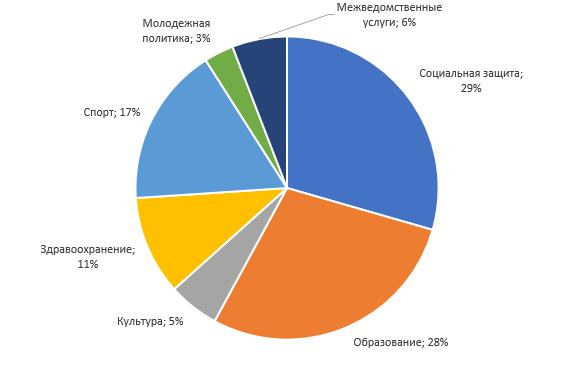 В целом, с 2018 года произошел существенный рост количества негосударственных поставщиков, предоставляющих услуги в социальной сфере населению за счет средств бюджетов субъектов Российской Федерации (темп прироста значений показателей 2022 г. к 2018 г. составил + 51%), а также рост объема средств, передаваемых их бюджетов субъектов Российской Федерации на оказание услуг 
в социальной сфере негосударственным поставщикам (темп прироста значений показателей 2022 г. к 2018 г. составил + 110 %). Более подробная информация представлена в докладе о реализации мер 
по обеспечению поэтапного доступа негосударственных организаций, осуществляющих деятельность в социальной сфере, к бюджетным средствам, выделяемым 
на предоставление социальных услуг населению, за 2022 г., подготовленном 
в соответствии с пунктом 66 Комплекса мер по обеспечению поэтапного доступа негосударственных организаций, осуществляющих деятельность в социальной сфере, 
к бюджетным средствам, выделяемым на предоставление социальных услуг населению, 
на 2021 – 2024 гг., утвержденного поручением Правительства Российской Федерации 
от 11 декабря 2020 г. № 11826п-П44. Информация о развитии благотворительной деятельности в Российской Федерации в 2022 годуВо исполнение пункта 14 Плана мероприятий по реализации в 2021 – 
2022 годах Концепции содействия развитию благотворительной деятельности
в Российской Федерации на период до 2025 года, утвержденного Правительством Российской Федерации 13 июля 2021 г. № 7393п-П44 (далее – План), Минэкономразвития России совместно с Институтом развития интернета в 2022 году проведена информационная компания по содействию благотворительной деятельности «Делись добром безопасно», разъясняющая важность благотворительности в решении социальных вопросов и представляющая наиболее известные благотворительные онлайн-платформы. Так, 33 млн пользователей увидели рекламу, 66 тыс. пользователей перешли на страницу кампании.В рамках исполнения пункта 15 Плана проведен мониторинг реализации мер по развитию инфраструктуры поддержки благотворительности в субъектах Российской Федерации (далее – мониторинг) и подготовлен аналитический отчет (размещен на официальном портале Минэкономразвития России по поддержке СОНКО по адресу: nko.economy.gov.ru). Мониторинг проводился по результатам реализации положений Стандарта поддержки благотворительности в субъектах Российской Федерации (далее – Стандарт), разработанного Минэкономразвития России во исполнение пункта 15 Плана в 2021 году.По результатам мониторинга выявлены наиболее распространенные мероприятия, реализованные в субъектах Российской Федерации в рамках Стандарта в 2022 году: мероприятия по информационной поддержке НКО, осуществляющих благотворительную деятельность (разъяснительная работа с гражданами, юридическими лицами и НКО по вопросам благотворительности, в том числе публикация материалов на Интернет-ресурсах по поддержке СОНКО, добровольчества и благотворительности, проведение информационных кампаний по противодействию мошенничества в благотворительности);мероприятия по образовательной и консультационно-методической поддержке (курсы повышения квалификации, конференции, вебинары по вопросам благотворительности для сотрудников НКО и государственных служащих и др.);меры, направленные на поощрение участников благотворительной деятельности (награждение грамотами, благодарственными письмами добровольцев и благотворителей, присуждение знаков отличия за вклад в развитие и поддержку благотворительной деятельности в субъекте Российской Федерации и др.).Также, по результатам мониторинга выявлено, что в 28 субъектах Российской Федерации определен орган исполнительной власти, ответственный за содействие развитию благотворительной деятельности, в 18 субъектах Российской Федерации определен совещательный (координационный) орган по вопросам содействия развитию благотворительной деятельности. Наличие законодательства (нормативно-правовой акт), регулирующего благотворительную деятельность, отмечают 
23 субъекта Российской Федерации, стратегического документа, определяющего основные направления развития благотворительной деятельности – 10 субъектов Российской Федерации. Одной из форм стимулирования благотворительных пожертвований среди граждан и организаций является предоставление налоговых преференций. Так, в отношении физических лиц существует возможность получения социального налогового вычета на благотворительность. По данным ФНС России по итогам 2021 года 13 618 россиян (2020 г. – 11 290) показали в своих налоговых декларациях благотворительные пожертвования, общая сумма предоставленных вычетов в 2021 году составила -  9 442 878 тыс. руб. (2020 г. – 5 441 996 тыс. руб.).В части юридических лиц в соответствии с подпунктом 19.6 пункта 1 статьи 265 Налогового кодекса Российской Федерации (далее – Налоговый кодекс) налогоплательщики налога на прибыль организаций вправе признать расходы в виде стоимости имущества (включая денежные средства), безвозмездно переданного определенным категориям НКО, в качестве внереализационных расходов, что позволяет юридическим лицам сократить налогооблагаемую базу на величину пожертвования в денежном выражении. По итогам 2022 года указанной налоговой преференцией воспользовались 139 налогоплательщиков налога на прибыль организаций, осуществив безвозмездную передачу имущества на общую сумму 42 500 492 тыс. рублей.В целях эффективной реализации права организаций воспользоваться налоговой преференцией, установленной подпунктом 19.6 пункта 1 статьи 265 Налогового кодекса, Минэкономразвития России были подготовлены информационные материалы для юридических лиц – благотворителей, осуществляющих благотворительные пожертвования в адрес СОНКО. Указанные информационные материалы направлены в субъекты Российской Федерации письмом от 2 февраля 2022 г. № 3174-ТИ/Д04и.Результаты развития сектора СОНКОПо данным Росстата, в 2022 г. в Российской Федерации действовало 
129 939 СОНКО (в 2021 г. – 127 632 СОНКО).Средняя численность работников, занятых в одной СОНКО (чел.), является стабильной на протяжении 2011-2022 гг. и составляет от 4 до 7 человек.С 2016 г. по 2019 г. происходил устойчивый рост среднесписочной численности добровольцев, участвующих в деятельности СОНКО. В 2016 г. их было более 
2 155 тыс. человек, в 2017 г. – 2 731 тыс. человек, в 2018 г. – 2 937,3 тыс. человек, 
в 2019 г. – 4 056,7 тыс. человек. При этом в 2020 г. значение данное показателя уменьшилось и составило 3 429,1 тыс. человек.  Однако в 2021 – 2022 гг. среднесписочная численность добровольцев (волонтёров), участвующих 
в деятельности СОНКО, снова увеличилась и составила 3 767 769 тыс. человек 
в 2021 г., 3 927 748 тыс. человек в 2022 году.Таблица 4. Численность участников деятельности СОНКО в 2021-2022 годах 
(тыс. человек)Также, в 2022 году Минэкономразвития России разработана методика, 
с помощью которой впервые проведена оценка вклада НКО по отдельным отраслям, регионам, (определен вклад НКО, находящихся в реестре СОНКО), благотворительности и волонтерства в экономику.   По результатам исследования вклад НКО в ВВП в 2021 году составил 1,46%, 
(в том числе вклад СОНКО, находящихся в реестре Минэкономразвития, составил 0,59%). Вклад благотворительности в экономику составил 0,6%, волонтерства - 0,4%.Учитывая, что исследование по разработанной методике проводилось впервые, анализ динамики влияния некоммерческого сектора на экономику будет проводиться Минэкономразвития России по мере накопления данных.Государственный орган Российской Федерации, оказывающий финансовую поддержку СОНКООбъем государственной финансовой поддержки, представленной СОНКО (тыс. руб.)Объем государственной финансовой поддержки, представленной СОНКО (тыс. руб.)Количество СОНКО, получивших финансовую поддержкуКоличество СОНКО, получивших финансовую поддержкуГосударственный орган Российской Федерации, оказывающий финансовую поддержку СОНКО2021 г.2022 г.2021 г.2022 г.Минздрав России3 626 345,4152 869 39024Минпросвещения России6 753 899,613 983 320185238Минкультуры России8 796 224,316 672 840241256Минобрнауки России47 900 506,540 704 93010994Минспорт России6 539 203,85 865 01088112Минтруд России4 268 590,74 669 8804443МЧС России79 559,279 5401115МИД России336 124,2345 26033Минцифры России54 848 263,154 714 230280300Росмолодежь20 869 793,238 926 010100100ФАДН России457 182,0139 9005028Фонд президентских грантов7 834 287,79 742 315, 338314324Фонд культурных инициатив5 365 207, 31321ИТОГО162 309 980, 1344 077 832, 64 9446 838Год20182019202020212022Темп прироста, % (2022 г. 
к 2018 г.)Количество ресурсных центров, получивших финансирование из регионального бюджета, ед.163157182147299+ 83  %Объем переданных средств из регионального бюджета, млрд руб.1,311,461,591,924,3+ 238 %Отрасли социальной сферыКоличество негосударственных поставщиков, которым были переданы 
на исполнение услуги, предоставляемые 
за счет бюджета, ед.
(по всем субъектам Российской Федерации)Общий объем средств бюджетов субъектов Российской Федерации, фактически переданных негосударственным поставщикам на оказание услуг, млн. руб.Субъекты Российской Федерации – лидеры 
по передаче услуг негосударственным поставщикам
(по объему средств бюджетов субъектов Российской Федерации, фактически переданных негосударственным организациям 
на оказание услуг)Социальная защита и социальное обслуживание2 04820 633, 449Самарская областьг. Санкт-ПетербургМосковская область
г. Москва
Волгоградская область Образование1 79219 950,143г. МоскваМосковская областьСамарская область
Республика Саха-Якутия
Республика Башкортостанг. Санкт-ПетербургКультура (включая патриотическое воспитание и национальную политику)8093 809, 069г. Санкт-Петербург
Нижегородская областьЗдравоохранение (включая ОМС)3477 413,020Самарская областьИвановская областьСеверная Осетия – АланияТверская областьКБРФизкультура и массовый спорт103111 932,460Челябинская областьТюменская областьХанты-Мансийский автономный округЧеченская республикаРеспублика БашкортостанМолодежная политика (включая организацию отдыха и оздоровление детей6282 212,2Самарская область Республика ТатарстанЯНАОЧелябинская область г. Санкт-Петербург Приморский крайМежотраслевые услуги5814 105,625ЯНАОТюменская областьг. МоскваХанты-Мансийский автономный округВолгоградская областьРостовская областьИТОГО7 24470 055,696Показатель2021 г.*2022 г.2022 г. к 2021 г., в %Среднесписочная численность штатных работников (за исключением внешних совместителей)370, 1373, 3100,9Среднесписочная численность добровольцев3 767, 83 927, 7104,3Средняя численность внештатных работников (привлечённых по договорам гражданско-правового характера)109, 9113, 8103,6